О внесении изменений в постановление администрации г. Канска от 06.03.2019 № 178В соответствии с Федеральным законом от 06.10.2003 № 131-ФЗ «Об общих принципах организации местного самоуправления в Российской Федерации», от 26.07.2006 № 135-ФЗ, Решением Канского городского Совета депутатов от 28.08.2017 № 21-97 «О Правилах благоустройства территории муниципального образования город Канск», руководствуясь статьями 30, 35 Устава города Канска, ПОСТАНОВЛЯЮ:1. Внести изменения в постановление администрации города Канска от 06.03.2019 № 178  «Об утверждении Архитектурно-художественного регламента улиц, общественных пространств города Канска» (далее – Постановление), изложив приложение к Постановлению в новой редакции согласно приложению к настоящему постановлению. 2. Ведущему специалисту отдела культуры администрации г. Канска (Н.А. Нестеровой) разместить настоящее постановление в газете «Канский Вестник» и на официальном сайте администрации города Канска в сети Интернет.3. Контроль за исполнением настоящего постановления возложить на управление архитектуры и градостроительства администрации города Канска и комитет по управлению муниципальным имуществом города Канска в пределах компетенции.4. Постановление вступает в силу со дня официального опубликования.Приложение к постановлениюадминистрации г. Канскаот 08.09.2020 г.№ 746Архитектурно-художественный регламент 
улиц, общественных пространств города КанскаI Общие положения1. Архитектурно-художественный регламент улиц, общественных пространств города Канска (далее - Регламент) содержит требования к оформлению зданий, строений и сооружений, требования к наружной рекламе и рекламным конструкциям, требования к оформлению остановочных пунктов общественного пассажирского транспорта, ограждениям, объектам некапитального строительства (киоски, павильоны, гаражи), строительных, придомовых площадок и отдельно стоящих сооружений инженерной инфраструктуры. 2. Настоящий Регламент не распространяется на:-размещаемые на зданиях, строениях, сооружениях знаки городской информации;-указатели границ территорий городских и сельских поселений, указатели картографической информации, а также указатели маршрутов (схем) движения и расписания общественного пассажирского транспорта;- дорожные информационные знаки;-информационные надписи и обозначения на объектах культурного наследия (памятниках истории и культуры) народов Российской Федерации;- мемориальные доски.3. Настоящий Регламент является обязательным для исполнения всеми индивидуальными предпринимателями, физическими и юридическими лицами независимо от организационно-правовой формы юридических лиц.II Понятия и термины1. Виды рекламных конструкций.Рекламные конструкции подразделяются на следующие виды:а) стационарные рекламные конструкции - характеризуются неизменным местом размещения и конструкцией в типовом или индивидуальном исполнении;б) временные рекламные конструкции - характеризуются периодом размещения и определенным участком городской территории, на котором они могут быть размещены на заявляемый период.Стационарные рекламные конструкции подразделяются на следующие виды:а) отдельно стоящие рекламные конструкции;б) рекламные конструкции, размещаемые на зданиях и сооружениях.1.2. Виды стационарных отдельно стоящих рекламных конструкцийОтдельно стоящие рекламные конструкции (щитовые установки) - рекламные конструкции (в том числе в объемно-пространственном исполнении), имеющие внешние поверхности для размещения информации, в том числе предназначенные для воспроизведения изображения на плоскости экрана за счет излучения светодиодов, ламп, иных источников света или светоотражающих элементов, и состоящие из фундамента, каркаса и информационного поля.В зависимости от площади информационного поля одной стороны щитовые установки подразделяются на следующие виды:- малого или городского формата (до 4,5 кв.м);- среднего формата (от 4,5 до 10,0 кв.м);- большого формата (от 10,0 до 18,0 кв.м);- сверхбольшого формата (более 18,0 кв.м).Сити-бокс - конструкция, состоящая из одного или двух информационных полей (с размером каждого по длине - 1,2м, по высоте - 1,8м), размещаемая на остановочном павильоне в плоскости, подлежащей остеклению, перпендикулярно проезжей части, а также на киосках розничной торговли.Световые короба  (лайтбокс) -  состоит из лицевой, боковой и тыльной стороны. Внутри лайтбокса светодиодные лампы для равномерного прямого освещения. Ситиборд - конструкция наружной рекламы формата 3,7 на 2,7 метра. В конструкции имеется внутренняя подсветка. Как правило за стеклом ситиборда размещается несколько рекламных постеров, которые динамически меняются с помощью специального механизма. Термин используется также для обозначения застекленных рекламных поверхностей с внутренней подсветкой размерами 4 х 3 метра.Стела – отдельно стоящая информационная конструкция. Представляет собой металлическую конструкцию с пластиковым или композитным коробом и бетонным основанием. Поле для рекламы может находиться на одной или нескольких гранях сооружения. Наиболее распространены двусторонние стелы, размещаемые вдоль дорог, у перекрестков, автозаправочных станций, торговых центров.Щитовые установки должны соответствовать следующим требованиям:а) фундаменты отдельно стоящих щитовых установок не должны выступать над уровнем земли;б) щитовые установки выполняются, как правило, в двустороннем варианте. Щитовые установки, выполненные в одностороннем варианте, должны иметь декоративно оформленную (обшитую и окрашенную) обратную сторону;в) нижний край рекламного щита или крепящих его конструкций должны располагаться на высоте не менее 4,5 метров от поверхности земли;г) рекламная щитовая конструкция обязательно должна быть подсвечена в ночное время суток.1.3. Виды стационарных рекламных конструкций, размещаемые на зданиях и сооружениях:  Конструкция из отдельных букв - конструкция, присоединяемая к поверхности стены здания, строения, сооружения или к их конструктивным элементам, располагаемая параллельно стене здания, строения, сооружения, состоящая из отдельных букв и знаков (объединенных единой смысловой нагрузкой). Каждая буква и знак имеют индивидуальное крепление к стене здания, строения, сооружения или к их конструктивным элементам, или объединены единым каркасом. Консоль - конструкция, присоединяемая к поверхности стены здания, строения, сооружения или к их конструктивным элементам, располагаемая перпендикулярно стене здания, строения, сооружения.Крышные установки - объемные или плоскостные конструкции, полностью или частично размещаемые выше уровня карниза здания или на крыше, состоящая из несущей части, элементов крепления и информационного поля.Крышные установки должны быть оборудованы системой аварийного отключения от сети электропитания.При разработке проектов крышных установок в обязательном порядке должны быть учтены требования безопасности, проведены работы по обследованию несущей способности крыши, восстановлению кровли после монтажа установки. Настенные панно (фасадные вывески) - рекламные конструкции, присоединяемые к поверхности стены здания, строения, сооружения или к их конструктивным элементам, с помощью элементов крепления, располагаемые параллельно стене здания, строения, сооружения или их конструктивным элементам, состоящие из каркаса (при наличии), жесткой основы и информационного поля:-изображения (информационного поля), непосредственно нанесенного на поверхность стены; -брандмауэр - конструкция, объект наружной рекламы, не имеющая жесткой основы (подрамника), располагаемая параллельно стене здания, строения, сооружения или их конструктивных элементов, состоящая из креплений и эластичного материала (баннерной сетки, баннерной ткани и т.п.) с нанесенной на него информацией, крепится на люверсы.Для настенных панно, имеющих элементы крепления, в обязательном порядке разрабатывается проект крепления конструкции с целью обеспечения безопасности при эксплуатации.При разработке проекта настенных панно в обязательном порядке должны быть учтены требования безопасности и подсветки в темное время суток.На центральных улицах города не рекомендуется размещение на главных фасадах и просматриваемых с улицы боковых фасадах рекламных конструкций, закрывающих остекление витрин и окон.В центральной части города не допускается размещение настенных панно, закрывающих архитектурные и декоративные детали фасада и искажающих тем самым целостность восприятия архитектуры.Флаговые композиции и навесы - рекламные конструкции, состоящие из основания, одного или нескольких флагштоков (стоек) и мягких полотнищ.Кронштейны - консольные конструкции, устанавливаемые на опорах (на собственных опорах, мачтах-опорах городского освещения, опорах контактной сети) или на зданиях.Кронштейны должны выполняться в двустороннем варианте. В центральной части города, установка кронштейнов без внутренней подсветки не допускается.Размеры кронштейнов, размещаемых на фасадах зданий, определяются архитектурными особенностями здания.На отдельно стоящих опорах в центральной части города рекомендуется размещать конструкции размером 1х1,4 м.В целях безопасности при эксплуатации кронштейны должны быть установлены на высоте не менее 2,5 м над газонами и не менее 3 м - над тротуарами и пешеходными зонами.Проекционные установки - рекламные конструкции, предназначенные для воспроизведения изображения на земле, на плоскостях стен и в объеме.Конструкции проекционных установок состоят из проецирующего устройства и поверхности (экрана), в котором формируется информационное изображение.Электронные табло - рекламные конструкции, предназначенные для воспроизведения изображения на плоскости экрана за счет излучения светодиодов, ламп, иных источников света или светоотражающих элементов.     Маркизы - рекламные конструкции, выполненные в виде козырьков и навесов с нанесенной на них рекламной информацией и размещенные над витринами, проемами зданий и сооружений или входами в них.Маркизы состоят из элементов крепления к зданию, каркаса и информационного поля, выполненного на мягкой или жесткой основе.Объемно-пространственные конструкции - рекламные конструкции, в которых для размещения информации используется как объем конструкции, так и ее поверхность.Данные конструкции выполняются по индивидуальным проектам.Реклама торговой марки (брэнда) является особым видом коммерческой информации.  Размещение рекламы марки допустимо для объектов торговли и обслуживания, деятельность которых непосредственно связана с реализацией продукции данной марки, при соблюдении следующих условий: -в составе малой консольной вывески – не более 1/3 площади рекламного поля; - в составе вертикальной консольной вывески – не более 1/5 площади рекламного поля; - в составе настенной вывески – не более 1/5 площади рекламного поля; - в витринах – не более 1/10 площади крупного проема (более 3 кв.м) и не более 1/5 площади проема до 3 кв.м; - на маркизах – не более 1/10 поверхности, в нижней части. Количество консолей с рекламой данной марки – не более одной для объекта.  В составе вертикальных консольных вывесок допускается включение одного элемента рекламы марки в верхней или нижней части, согласованно с общей композицией вывески. В составе настенной вывески допускается включение не более двух рекламных элементов при общей протяженности рекламного поля до 10 м и не более трех элементов – для рекламного поля протяженностью более 10 м. Не допускается размещение рекламы марки: - в виде отдельных консолей, без сопровождающей информации об объекте; - с превышением установленного количества и соотношения площади рекламных элементов на фасаде. Состав, характер и размещение вывесок как одного, так и разных владельцев, должны решаться комплексно, упорядоченно в пределах всего фасада здания. Вывеска (табличка) – информационная конструкция с информацией о профиле юридического лица, индивидуального предпринимателя, его фирменном наименовании и зарегистрированном товарном знаке. Вывеска предназначена для доведения до сведения потребителя информации об изготовителе (исполнителе, продавце) согласно ст.9 Закона Российской Федерации от 07.02.1992 № 2300-1 «О защите прав потребителей». Вывеска должна располагаться на фасаде здания в пределах одного метра от входа в занимаемое помещение или в пределах помещения, занимаемого юридическим лицом, индивидуальным предпринимателем. Вывеска, содержащая, кроме указанной информации, иную информацию об объекте рекламирования, считается рекламной.Система информационных табличек, предназначенная для системного размещения информации о нескольких организациях, индивидуальных предпринимателях, обязательной к донесению до потребителя, устанавливаемая на ограждении справа или слева от въезда на территорию предприятия (организации).1.4. Временные рекламные конструкции.К временным рекламным конструкциям относятся носители рекламных и информационных сообщений, размещаемые на определенном участке городской территории на время работы юридического лица и индивидуального предпринимателя, а также с иными ограничениями по времени размещения. Разрешения на установку не требуются. Временные рекламные конструкции – размещаются на определенный срок, не превышающий один год, в виде строительного ограждения, совмещенного с рекламно-информационной поверхностью и строительных сеток на фасадах объекта капитального строительства.Выносные щитовые конструкции (штендеры) - временные рекламные конструкции, размещаемые предприятиями в непосредственной близости от данных предприятий в часы их работы.Штендеры должны быть двусторонними, не должны иметь собственного подсвета, площадь одной стороны не должна превышать 1,2 кв.м. Штендеры размещаются в пешеходных зонах и на тротуарах в пределах трех метров от входа в помещение. Запрещается установка штендеров, мешающих проходу пешеходов, при ширине тротуара менее трех метров, а также ориентированных на восприятие с проезжей части. Не допускается размещение более двух штендеров у входа в помещение, а также их использование в качестве дополнительного средства рекламы при наличии хорошо просматриваемых с тротуара вывески и витрин (за исключением предприятий общественного питания).Штендеры не должны закрывать стационарные рекламные конструкции.Штендеры должны иметь надежную конструкцию, исключающую возможность опрокидывания.Носимые рекламные конструкции - временные рекламные конструкции, перемещаемые физическими лицами без использования технических средств.Эксплуатация носимых рекламных конструкций допускается в пешеходных зонах и на тротуарах. Запрещается использование носимых рекламных конструкций, мешающих проходу пешеходов, а также ориентированных на восприятие с проезжей части.Реклама на ограждениях - временные средства наружной рекламы на ограждениях объектов строительства и розничной (уличной) торговли (летние кафе, выставки, ограждения торговых зон), а также на других временных и постоянных ограждениях.Реклама на ограждениях должна обеспечивать художественное оформление данных объектов.Разместить рекламу на данных объектах можно в виде отдельных щитов или мягкого оформления. В случае применения щитовых установок высота щитов не должна превышать размеров несущих элементов ограждений более чем на 1/2 их высоты.Площадь информационного поля определяется габаритами нанесенного изображения.Реклама на лотках, тележках, киосках, уличных зонтиках и других передвижных пунктах торговли - временные средства наружной рекламы, устанавливаемые на время работы предприятий розничной торговли и общественного питания, представляющие собой покрытие отдельных частей лотков, киосков, тележек, зонтиков пленочными или красящими материалами. Витринные вывески - носители информации расположенные на поверхности или в пространстве витрины.     Глухой фасад - фасад здания, строения, сооружения, не имеющий проемов (оконных, дверных); Декоративные архитектурные элементы фасада - цокольный карниз (горизонтальный ленточный выступ), сандрик (карниз или фронтон над оконным или дверным проемом), междуэтажный карниз (молдинг), замок (выступ в верхней части арки, имитирующий замыкающий камень), пилястра (плоский прямоугольный выступ стены, повторяющий пропорции колонны), наличник (декоративное обрамление оконного или дверного проема), розетка (круглая накладка на стену), медальон (орнаментальная или изобразительная композиция в круглом или овальном обрамлении), узор (плоский или объемный орнамент на фасаде), фриз (композиционный декоративный элемент, представляющий собой горизонтальную полосу, шов или ленту, расположенную в верхней части здания, перед карнизом), филенка (узкий линейный элемент обрамления), колонна (несущая конструкция, часть деревянного, металлического, бетонного каркаса), балясина (невысокий фигурный или плоский столбик, поддерживающий перила ограждений), парапет ( архитектурный элемент, который в зданиях играет роль ограждающей конструкции на кровле).
            Единая горизонтальная ось - условная прямая линия, относительно которой располагаются вывески, рекламные (информационные) конструкции. Определяется как половина расстояния между верхним и нижним архитектурным элементом, выделяющимся (западающим, выступающим) из плоскости стены;Киоск - временное сооружение закрытого типа без зала обслуживания и подсобного помещения;Павильон - временное сооружение закрытого типа с залом для обслуживания и подсобным помещением. Паспорт фасада здания - официальный документ, который содержит подробную информацию обо всех фасадах здания, включая их технические, колористические и другие архитектурно-художественные характеристики. Также в паспорте фасада здания отображаются инженерное оборудование (наружные блоки кондиционеров, наружные элементы вентиляции, видеокамеры, антенны, оборудование подсветки здания и т.п.), наружная реклама, информационные таблички, знаки адресации и пр. Паспорт фасадов изготавливается и проверяется в соответствии с правилами по проектированию зданий и сооружений, а также государственными стандартами.Дизайн-проект размещения рекламной (информационной) конструкции – комплект документов, в который входят: ситуационный план – место на карте, схеме, где будет произведена установка; фотофиксация места будущей установки; схема установки – рисунок вывески на фасаде; эскиз – детализированное изображение будущей конструкции с размерами и особенностями (например, «объемные буквы»); фотомонтаж эскиза на фото фасада (крыши); пояснительная записка (в которой указан точный адрес здания, его принадлежность к объектам культурного наследия и некоторые другие сведения).III Требования к рекламным конструкциям1. Рекламные конструкции не должны: -препятствовать восприятию информации, рекламы, размещенной на другой конструкции; -размещаться на шлагбаумах и перилах; -размещаться на расстоянии менее 2 м от мемориальных досок; -размещаться с перекрытием оконных проемов, витражей, витрин, дверных и арочных проемов, архитектурных деталей фасадов объектов (в том числе карнизов); -изготавливаться с использованием картона, ткани и других легковозгораемых  материалов; -размещаться на остекленных участках фасада, витражах здания, строения, сооружения; -размещаться на фасадах зданий, строений, сооружений с помощью демонстрации постеров на динамических системах смены изображений (роллерные системы, системы поворотных панелей (призматроны) и другие системы. 2.Материалы и технологии, применяемые для изготовления рекламных конструкций, в течение всего срока эксплуатации должны обеспечивать прочность, сохранение формы, окраски, иных декоративных и эксплуатационных качеств внешних элементов конструкции, отвечать требованиям энергосбережения и экологической безопасности. 3. Крепления, используемые при размещении рекламных конструкций на участках поверхностей фасадов зданий, строений, сооружений с ценной отделкой (каменной, терразитовой, керамической, фактурной, рустованной), должны обеспечивать сохранение таких поверхностей при воздействии на них. 4. Подсветка рекламных конструкций, размещаемых на зданиях, строениях, сооружениях, должна: - иметь приглушенный свет, не создающий прямых направленных лучей в окна жилых помещений и обеспечивающий безопасность для участников дорожного движения; -организовываться без использования светодинамических и мерцающих эффектов; -иметь внутреннее (встроенное в конструкцию) освещение без использования внешней подсветки посредством выносного освещения; -иметь цветовое решение, соответствующее цветовому решению фасада здания, строения, сооружения. 5. Для отдельных типов, видов рекламных конструкций устанавливаются дополнительные требования, учитывающие особенности их размещения.6. Размещаются рекламные конструкции нейтрального к окружению цвета, рекомендуемый цвет - серый. На зданиях, строениях, сооружениях размещаются рекламные конструкции, каркас либо несущая часть которых выполнены в основном цвете элемента (кровли, фасада), на котором они располагаются;стыки всех элементов рекламной конструкции должны быть без видимых линий соединений, щелей, зазоров;рамка конструкции должна закрывать каркас конструкции и конструктивные элементы крепления;торцы светодиодных (электронных) экранов должны быть закрыты декоративным обрамлением;не допускаются просвет между рамкой и информационным полем рекламных конструкций, открытые элементы крепления (люверсы, шнуры, пружины);технические сети и элементы крепления рекламных конструкций, размещаемых на фасадах зданий, строений, сооружений, должны располагаться в защитных декоративных коробах, выполненных в цвете фасада;конструктивные элементы рекламных конструкций (в том числе осветительное оборудование) должны иметь базовое покрытие эмалями с использованием антикоррозийных ингибиторов.7.На глухих торцах фасадов, не имеющих декоративных архитектурных деталей рельефа, элементов остекления и отделки фасада в виде вентилируемого фасада, декоративной штукатурки, керамогранита, размещается не более одного настенного панно с расположением по его вертикальной центральной оси размером не менее 2/3 от общей высоты фасада. Нижний край панно должен совпадать с межэтажными перекрытиями здания. При размещении настенного панно на всю высоту фасада нижний край панно не должен перекрывать цоколь здания. Размещение настенных панно (в том числе световых коробов) на козырьке входной группы не допускается.8. На фасадах зданий и сооружений, имеющих одинаковые параметры, расположенных друг за другом вдоль одной магистрали размещаются настенные панно только с одинаковыми геометрическими параметрами.9. Размещение рекламных (информационных) конструкций на объектах культурного наследия, в границах территорий объектов культурного наследия, осуществляется в случаях и на условиях, предусмотренных Федеральным законом от 25.06.2002 № 73-ФЗ «Об объектах культурного наследия (памятниках истории и культуры) народов Российской Федерации», с соблюдением требований к рекламе и ее распространению, установленным Федеральным законом от 13.03.2006  № 38-ФЗ «О рекламе».10. Требования к отдельно стоящим рекламным конструкциям, в том числе к светодиодным (электронным) экранам, в случае, если светодиодный экран выполнен в виде отдельно стоящей конструкции:- высота опоры отдельно стоящих, вдоль одной улицы, либо рядом стоящих рекламных конструкций одного формата должна быть одинаковой;- конструктивные элементы рекламных конструкций (в том числе осветительное оборудование) должны быть окрашены в серый цвет согласно международной системе соответствия цветов RAL (каталог RAL CLASSIK - RAL 7038, RAL 7040, RAL 7042, RAL 7045).Рекламные конструкции должны иметь внешний или внутренний подсвет.Подсвет рекламной конструкции в темное время суток производится в соответствии с графиком работы уличного освещения.Фундамент рекламной конструкции не должен выступать над уровнем земли.Не допускается деление информационного поля стенда на отдельные самостоятельные части для размещения нескольких рекламных сообщений.11. Требования к рекламным конструкциям, размещаемым на крышах здания, строения, сооружения: - Размещение рекламной конструкции на крыше здания, строения, сооружения осуществляется параллельно плоскости соответствующего фасада здания, строения, сооружения, по отношению к которому она размещена, без использования подложки. - Размещаемые на крыше здания, строения, сооружения рекламные конструкции должны соответствовать требованиям, предусмотренным подпунктами (ОКН, высотой  этажей). - В случае если на крыше здания, строения, сооружения уже установлена крышная установка, высота размещаемой рекламной конструкции должна ограничиваться высотой крышной установки.  12. Рекламная конструкция, подлежит обновлению по мере утраты внешнего облика (при наличии повреждений, выцветания и т.д.).13. Требования к размещению фасадных вывесок (панно).13.1 Вывеска с рекламным контекстом признается таковой, если:- содержит юридический адрес (не местонахождение); -имеет необычную конструктивную форму или большие габариты;- установлена на крыше или за пределами площади, занимаемой в здании;- содержит преимущества (бренд, торговая марка); -информирует об акциях или скидках;- сообщает номер телефона, другие контакты; -установлена за пределами территории предприятия. Такие вывески являются рекламой и требуют разработки дизайн-проекта и получения разрешения.
          13.2.Рекламные конструкции - фасадные вывески, размещаемые на фасаде здания, строения, сооружения, с оконными проемами,  между этажами, должны быть высотой не более 120 см и отцентрированы относительно единой горизонтальной оси.Допускаются следующие варианты размещения фасадных вывесок:-над верхней линией окон первого этажа, но не выше 200 мм от нижней линии окон второго этажа административных и промышленных зданий, строений, сооружений, жилых домов, первые этажи которых заняты встроенно-пристроенными нежилыми помещениями, расположенными в габаритах здания; -над верхней линией окон второго этажа, но не выше 200 мм от нижней линии окон третьего этажа административных и промышленных зданий, строений, сооружений; -между верхней линией окон последнего этажа и крышей (карнизом) здания, строения, сооружения, единственным правообладателем которого является организация (индивидуальный предприниматель), осуществляющая деятельность в указанном здании, строении, сооружении; -между верхней линией окон первого этажа и крышей (карнизом) одноэтажных зданий, строений, сооружений, но не выше 200 мм от линии крыши (карниза); -над окнами подвального или цокольного этажа здания не ниже 600 мм от уровня поверхности земли до нижнего края фасадной вывески (в случае если занимаемое организацией (индивидуальным предпринимателем) помещение располагается в подвальном или цокольном этаже здания). При этом конструкция не должна отступать от плоскости фасада более чем на 0,1 м, а высота не должна превышать 0,6 м. 13. 3. При наличии на фасаде здания, строения, сооружения фриза - без  архитектурного декора или орнамента, фасадные вывески размещаются исключительно на фризе. 13. 4. В случае если один вход в здание, строение, сооружение является общим для двух и более организаций, индивидуальных предпринимателей, размещение фасадных вывесок указанных организаций, индивидуальных предпринимателей над общим входом не допускается – только около входа. Если занимаемое юридическим лицом или индивидуальным предпринимателем помещение имеет фасады на нескольких улицах, фасадные вывески  допускается размещать на всех фасадах помещения.13.5. Размещаемые на одном фасаде здания, строения, сооружения фасадные вывески должны быть установлены в пределах границ помещений, занимаемых организацией, индивидуальным предпринимателем, в один высотный ряд на единой горизонтали с выравниванием по средней линии с учетом ранее размещенных вывесок (в случае их соответствия требованиям Регламента), иметь однотипное цветовое, композиционно-графическое, конструктивное решения. 13.6.Цветовое решение фасадной вывески должно соотноситься с цветовым (колористическим) решением фасада здания, строения, сооружения, на котором размещается такая вывеска. В оформлении фасадной вывески не должно использоваться более трех цветов (за исключением случаев использования товарного знака, знака обслуживания). 13.7.Композиционно-графическим решением фасадной вывески является размещение композиции (букв, цифр, символов, декоративно-художественных элементов) не более чем в две строки по горизонтали. Величина межстрочного интервала без учета выносных элементов шрифта в шрифтовой композиции фасадной вывески, составленной из двух строк, для композиции из прописных букв должна составлять от 0,5 до 0,75 высоты прописной буквы, для композиции, состоящей из строчных букв, – не более одной высоты строчной буквы. 13.8. Максимальный размер фасадной вывески в длину должен составлять не более 70 % от длины фасада здания, строения, сооружения, соответствующей размерам занимаемых организацией (индивидуальным предпринимателем) помещений. При этом в случае размещения единичной конструкции ее длина должна быть не более 15 м, в случае размещения фасадной вывески в виде комплекса идентичных взаимосвязанных элементов (текстовой части, декоративно-художественных элементов) длина каждого элемента должна составлять не более 10 м. 13.9.Конструктивным решением фасадных вывесок являются следующие варианты исполнения: -композиция из отдельных объемных букв, цифр, символов, декоративно-художественных элементов (вывеска без подложки); -композиция из отдельных букв, цифр, символов, декоративно-художественных элементов, размещенных на общей подложке (вывеска на подложке); -световой короб сложной формы (фигурный короб); -световой короб простой формы (планшетный короб). 13.10. Размещение фасадной вывески без подложки осуществляется с соблюдением следующих требований: -общая высота текстовой части с учетом высоты выносных элементов шрифта должна составлять не более 500 мм для вывески, состоящей из одной строки, не более 600 мм для вывески, состоящей из двух строк (за исключением случаев размещения вывески на фризе; -максимальная высота объемных декоративно-художественных элементов, размещаемых в составе вывески должна быть не более 750 мм (за исключением случаев размещения вывески на фризе; -толщина торцевого профиля букв, цифр, символов в составе вывески должна составлять от 30 до 85 мм;-максимальное расстояние между плоскостью фасада здания, строения, сооружения и основанием букв, цифр, символов, декоративно-художественных элементов в составе вывески должно составлять 50 мм; -в случае размещения вывески путем крепления каждого элемента на единую монтажную раму, все элементы рамы должны быть окрашены в цвет участка фасада здания, строения, сооружения, на котором осуществляется размещение. 13.11. Размещение фасадной вывески на подложке осуществляется с соблюдением следующих требований: -максимальная высота вывески должна составлять не более 700 мм (за исключением случаев размещения вывески на фризе; -общая высота текстовой части, а также декоративно-художественных элементов, размещаемых на подложке в виде объемных символов, должна составлять не более 70 % высоты подложки; -толщина торцевого профиля объемных букв, цифр, символов должна составлять не менее 10 мм и не более 100 мм; -в случае размещения на фасаде здания, строения, сооружения нескольких вывесок на подложке высота и глубина подложек должны быть идентичными, подложки соседних вывесок должны монтироваться между собой вплотную без видимых зазоров. -подложка, должна быть выполнена в цвете участка фасада, на котором она размещается;13.12. Размещение фигурного, планшетного коробов осуществляется с соблюдением следующих требований: -максимальная высота светового короба не должна превышать 700 мм (за исключением случаев размещения светового короба на фризе); - толщина торцевого профиля светового короба должна составлять не менее 70 мм и не более 180 мм; -в случае размещения на одном фасаде здания, строения, сооружения нескольких планшетных коробов в виде комплекса блокированных объектов, их высота и толщина должны быть идентичными, соседние планшетные короба должны монтироваться между собой вплотную без видимых зазоров, фон информационного поля для каждого планшетного короба должен быть одноцветным. 13.13.Размещение фасадной вывески на фризе здания, строения, сооружения осуществляется в соответствии со следующими требованиями: -вывеска не должна выходить за границы фриза по высоте; -общая высота текстовой части, а также декоративно-художественных элементов вывески с учетом высоты выносных элементов шрифта должна быть не более 70 % высоты фриза, а их длина – не более 70 % длины фриза; -объемные буквы, цифры, символы, декоративно-художественные элементы, используемые в вывеске, должны размещаться на единой горизонтальной оси; 13.14. Размещение фасадной вывески на козырьке здания, строения, сооружения осуществляется на вертикальной поверхности козырька здания, строения, сооружения в пределах ее границ. В случае размещения фасадной вывески на козырьке входной группы не допускается:-  установка информационной конструкции только на боковые стороны входной группы;- использование разных цветовых решений фронтальной и боковых сторон фриза при оформлении одной входной группы; 13.5.При размещении информационных конструкций на зданиях, являющихся объектами культурного наследия (памятниках истории и культуры) народов Российской Федерации, расположенных на территории города и включенных в единый государственный реестр объектов культурного наследия (памятников истории и культуры) народов Российской Федерации, их территориях, необходимо получить согласование (разрешение) органов охраны объектов культурного наследия в установленном законом порядке.14.Требования к вывескам (табличкам) – информационным конструкциям и учережденческим доскам. 14.1. Информационная табличка устанавливается при входе в здание, строение, сооружение или помещения в них, занимаемые (используемые для осуществления деятельности) организацией или индивидуальным предпринимателем.14.2. Одна организация вправе разместить только одну табличку на каждый вход в здание, строение, сооружение.Табличка устанавливается непосредственно у главного входа в учреждение, предприятие на плоскости фасада слева, справа, над входными дверями на едином горизонтальном и (или) вертикальном уровне с иными аналогичными конструкциями.14.3.Максимальный размер информационной таблички при расположении на фасаде здания, строения или на остеклении дверных полотен - 0,75м х 1,05м.14.4.Если на здании с одной стороны от входа необходимо разместить более трех табличек, то они должны быть объединены в настенную конструкцию типа информационного блока с ячейками для смены информации.Информационный блок устанавливается в границах входной группы, рядом с входными дверями в здание, строение, сооружение или помещение в них и предназначен для системного размещения вывесок нескольких организаций (индивидуальных предпринимателей), фактически находящихся (осуществляющих деятельность) в этих зданиях, строениях, сооружениях или помещениях в них.Габариты информационных блоков не должны превышать 1,5 м по ширине. Габариты размещаемых в информационном блоке табличек должны иметь одинаковые размеры, схему расположения информации и цветовое решение, если иное не оговорено зарегистрированным товарным знаком.14.5.Расстояние от уровня земли (пола входной группы) до верхнего края таблички, не должно превышать 2,2 м, а расстояние до нижнего края не должно быть менее 1 м;14.6.Размещение рекламных указателей и иной информации на перилах входной группы не допускается.14.7. Размещение табличек  осуществляется с соблюдением следующих требований: -цветовое решение таблички должно соотноситься с цветовым (колористическим) решением фасада здания, строения, сооружения, на котором она размещается; -в оформлении табличек не должно использоваться более трех цветов; -высота букв, цифр, символов должна быть не более 100 мм; -расстояние от краев проемов витрин, окон, ниш, архитектурных элементов, внутренних или внешних углов фасадов до ближайшей точки таблички, информационного блока должно составлять не менее 200 мм; 15. Требования к консольным конструкциям. 15.1.Допускаются следующие варианты размещения консольных конструкций: -над верхней линией окон первого этажа, но не выше 200 мм от нижней линии окон второго этажа зданий, строений, сооружений; -между верхней линией окон первого этажа и крышей (карнизом) одноэтажных зданий, строений, сооружений, но не выше 200 мм от линии крыши (карниза); Вертикальный габаритный размер консольной конструкции должен совпадать с основной высотой настенного панно, светового короба, конструкции из отдельных букв на этом же фасаде.Максимальная ширина всей консольной конструкции - 0,9 м.Консольные конструкции устанавливаются на расстоянии не более 0,2 м от стены.Расстояние от уровня земли до нижнего края консольной конструкции должно быть не менее 3,5 м.Минимальное расстояние между консольными конструкциями - 10 м.15.2. Размещение консольных конструкций осуществляется в пределах границ помещений, занимаемых организациями, индивидуальными предпринимателями, в один высотный ряд на единой горизонтальной оси с выравниванием по средней линии с учетом ранее размещенных на фасаде здания, строения, сооружения консольных и иных конструкций (в случае их соответствия требованиям Регламента).В случае если организация или индивидуальный предприниматель занимает помещения, выходящие на угол здания, строения, сооружения допускается размещение по одной консольной конструкций на каждом фасаде, соответствующем занимаемым организацией, индивидуальным предпринимателем помещениям. 16. Требования к витринным вывескам. 16.1.Допускаются следующие варианты размещения витринных вывесок: -с внешней (уличной) стороны остекления витрины; -с внутренней (интерьерной) стороны остекления витрины. 16.2. Размещение витринных вывесок с внешней стороны остекления витрины осуществляется с соблюдением следующих требований: -размеры вывески не должны превышать по высоте 400 мм, по длине – длину остекления витрины; -в случае если витрина имеет многогранную форму, вывески должны размещаться параллельно каждой из граней витрины с возможностью крепления к конструктивным элементам (импостам) витрины, при этом расстояние от плоскости импостов остекления витрины до внешней крайней точки вывески не должно быть более 120 мм; -непосредственно на остеклении витрины вывеска должна размещаться в виде отдельных букв и декоративно-художественных элементов, в том числе выполненных методом нанесения трафаретной печати; 16.3.Витринные вывески с внутренней стороны остекления витрины размещаются в соответствии со следующими требованиями: -максимальный размер вывески, включая электронные носители-экраны, не должен превышать половины размера остекления витрины (при наличии переплетов (импостов) половины размера остекления в границах переплетов (импостов)) по высоте и по длине; -расстояние от вывески до остекления витрины должно составлять не менее 150 мм. 16.4.Допускается размещение информационной конструкции в виде отдельных букв и декоративных элементов непосредственно на сплошном, в том числе витражном остеклении. При этом размещение допустимо в верхней части остекления и максимальный размер букв не должен превышать в высоту 0,15 м.17. Требования к крышным установкам. 17.1. Крышные установки  размещаются в виде объемных букв, цифр, символов, декоративно-художественных элементов без использования подложки выше линии карниза, парапета здания, строения, сооружения. 17.2.Размещение крышной установки на крыше здания, строения, сооружения допускается при условии, если единственным собственником (правообладателем) указанного здания, строения, сооружения является организация, индивидуальный предприниматель, сведения о котором содержатся в данной вывеске, и в месте фактического нахождения (месте осуществления деятельности) которого она размещается. 17.3.Крышные установки должны соответствовать следующим требованиям: -максимальная высота крышной установки должна быть не более: 1,8 м для 1 – 3-этажных объектов; 3,0 м для 4 – 7-этажных объектов; 4,0 м для 8 – 12-этажных объектов; -толщина букв, цифр, символов, декоративно-художественных элементов должна составлять не менее 7 % и не более 20 % от их высоты; -при неравномерной высоте крыши в пределах одного здания, строения, сооружения крышная установки должна размещаться на части здания, строения, сооружения меньшей высоты; -длина крышной установки должна составлять не более 70 % длины фасада здания, строения, сооружения, по отношению к которому она размещена; -расстояние от парапета до нижнего края информационного поля крышной установки должно быть не более 1000 мм; -размещение шрифтовой композиции должно осуществляться не более чем в две строки по горизонтали; -при размещении крышных установок не должны использоваться технологии смены изображения, а также технологии организации медиафасадов, динамические способы передачи информации. -установка информационных крышных установок на центральных улицах, за исключением промышленных и коммунально-складских территорий, допускается только в виде отдельно стоящих букв, обозначений и декоративных элементов без использования фоновых подложек;-информационное поле крышных установок  располагается параллельно к поверхности фасадов объектов, по отношению к которым они установлены, выше линии карниза или парапета здания, строения, сооружения в зависимости от места установки;-крышные установки могут быть оборудованы исключительно внутренней подсветкой;18. Требования к рекламе на маркизах. Размещение рекламы на маркизе осуществляется в виде нанесенных непосредственно на маркизу надписей и (или) изображения в соответствии со следующими требованиями: -высота вывески должна быть не более 200 мм, за исключением случаев изображения товарного знака, знака обслуживания, размещаемого на маркизах сезонных кафе; -высота изображения товарного знака, знака обслуживания, размещаемого на маркизах сезонного кафе, должна быть не более 300 мм; -текстовая часть и декоративно-художественные элементы вывески должны быть размещены на единой горизонтальной оси. 19. Требования к информационным стелам. 19.1.Информационные стелы размещаются в границах земельного участка, на котором располагаются здания, строения, сооружения, являющиеся местом фактического нахождения (месте осуществления деятельности) организации, индивидуального предпринимателя, сведения о которых содержатся в данных вывесках и которые являются единоличными собственниками или владельцами указанных зданий, строений, сооружений, земельного участка (за исключением случаев размещения информационных стел в виде информационных табло автозаправочных станций). 19.2.Размещение информационных табло автозаправочных станций осуществляется в соответствии со следующими требованиями: -допускается размещение одного табло в границах земельного участка, занимаемого автозаправочной станцией, и одного табло автозаправочной станции за пределами границ земельного участка, занимаемого автозаправочной станцией, в попутном направлении на расстоянии не более 100 м от границ указанных земельных участков; -размеры табло должны быть не более 10 м по высоте, 3 м по длине, 0,8 м по ширине. 19.3.При размещении информационных стел не должны использоваться электронные технологии смены изображения, динамические способы передачи информации.IV Ограничения размещения рекламных (информационных) конструкций В целях сохранения внешнего архитектурного облика сложившейся застройки города не допускается:1. Размещение рекламных (информационных) конструкций на ограждении территории (забора) следующих улиц:   - ул. Ленина и вдоль пересекаемых улиц на расстоянии не менее 100 от перекрестка в каждую сторону;   - ул. имени газеты «Власть Советов»;   - ул.Коростелева (от моста через протоку до ж/д вокзала) и вдоль пересекаемых улиц на расстоянии не менее 100 от перекрестка в каждую сторону;   -ул.Московская (от пересечения с улицей Котляра до пересечения с улицей Некрасова) и вдоль пересекаемых улиц на расстоянии не менее 100 от перекрестка в каждую сторону;   -ул.Некрасова (от путепровода до пересечения с улицей Краснопартизанской);   -ул.Парижской Коммуны (от пересечения с улицей Некрасова до  Торгового дома «Волков и Волков», расположенного по адресу: г. Канск, ул. Коростелева, 21»);   -ул.Горького (от пересечения с улицей Некрасова до  пересечения с улицей Мира);     -ул.Эйдемана (от начала улицы до пересечения с улицей Окружной) и вдоль пересекаемых улиц на расстоянии не менее 100 от перекрестка в каждую сторону;   - ул. Гетоева (от путепровода до памятника комсомольцам);   -ул.30 лет ВЛКСМ (от начала до пересечения с ул. Парижской Коммуны);    -ул.Красноярская (от Канского политехнического колледжа, расположенного по адресу: г. Канск, ул. Красноярская, 26  до р. Тарайка);    -ул.Н.Буды (от начала до  пересечения с улицей Победы);     -ул.40 лет Октября (от начала улицы до пересечения с проездом в пос. Ремзавода) и вдоль пересекаемых улиц на расстоянии не менее 100 от перекрестка в каждую сторону;    - ул. Муромская (от начала улицы до пересечения улиц Герцена и Муромской с кольцевым движением); 2.Размещение рекламных (информационных) конструкций выше линии перекрытий между первым и вторым этажами, за исключением крышных конструкций и консольных конструкций на объектах нежилого назначения, а также кроме случаев установки рекламных конструкций на административно-офисных, торговых, культурно-развлекательных, спортивных объектах в соответствии с дизайн-проектом.3. Размещение рекламных (информационных) конструкций на лоджиях и балконах многоквартирных жилых домов (за исключением индивидуального архитектурно-художественного решения по всему фасаду многоквартирного жилого дома, оформленного в соответствии с паспортом фасадов подготовленного на основании решения собственников многоквартирного жилого дома).4.Размещение рекламных (информационных) конструкций на фасадах здания, строения, сооружения в два ряда - одна над другой (кроме случаев установки рекламных конструкций на административно-офисных, торговых, культурно-развлекательных, спортивных объектах в соответствии с дизайн-проектом).5.Размещение настенных панно, рекламных (информационных) конструкций на зданиях и объектах культурного наследия регионального значения.6.Размещение рекламы (информации) путем непосредственного нанесения на поверхность фасада, иных элементов здания, строения, сооружения декоративно-художественного и (или) текстового изображения.7.Размещение рекламных (информационных) конструкций на зданиях, строениях, сооружениях, выполненных с использованием горючих материалов, за исключением строительной сетки.8.Размещение рекламных конструкций на проездах, в местах, предназначенных для парковки и стоянки автомобилей.9.Размещение рекламных (информационных) конструкций на фасадах многоквартирных жилых домов с использованием светодинамических (мигающих, мерцающих, сменяющихся) элементов, за исключением элементов внутреннего оформления витрин.10.Размещение и эксплуатация рекламных (информационных) конструкций без размещения на них рекламного сообщения (информации), повреждение рекламного (информационного) поля (выцветание изображения, повреждения).11. Размещение вертикальных настенных панно на фасадах жилых домов, имеющих оконные проемы, за исключением размещения конструкций в соответствии с требованиями настоящего Регламента. 12.Размещение рекламных (информационных) конструкций, закрывающих декоративные архитектурные детали, рельеф, элементы остекления фасадов зданий, строений, сооружений, отделку фасада в виде настенной росписи, мозаичного панно, цветографических композиций, декоративной штукатурки, керамогранита.13.Размещение рекламных (информационных) конструкций и рекламных материалов на сплошном, в том числе витражном, остеклении, за исключением конструкций из отдельных букв.14.Частичное или полное перекрытие рекламной (информационной) конструкцией знаков городской информации, оконных и (или) дверных проемов, а также витражей и витрин.15.Нарушение установленных требований к местам размещения и размерам рекламных (информационных) конструкций.16.Размещение информационных конструкций за пределами площадей внешних поверхностей объекта, соответствующих границам помещений, занимаемых данными организациями, индивидуальными предпринимателями.17.Размещение в витрине рекламных (информационных) конструкций на всю площадь остекления витрины.18. Размещение более одной крышной рекламной конструкции на здании, строении, за исключением административно-офисных, торгово-развлекательных, спортивных зданиях в соответствии с паспортом фасада.19. Размещение любых информационных и рекламных конструкций на ограждениях (заборах), за исключением:-рекламных конструкций на ограждениях строительных площадок, размещаемых на основании соответствующего разрешения;-в габаритных размерах секции бетонного ограждения (при размещении нижнего края не ниже 0,6 м от уровня земли) - для системы информационных конструкций;-информационных конструкций с наименованием и профилем деятельности организации, размещаемой над въездом на территорию предприятия с вертикальным габаритным размером не более 1 м, выполненной в виде отдельных букв без использования подложки либо в виде настенного панно с надписью на фоне, выполненном в цвете ограждения, либо на светло-сером или белом фоне, с количеством строк - не более двух. 20.В период подготовки и проведения избирательных кампаний агитационные печатные материалы (в том числе информация о проводимых выборах и референдумах) могут вывешиваться на ограждениях (заборах) с согласия собственников или владельцев, при наличии письменного разрешения Управления архитектуры и градостроительства администрации г. Канска. После окончания избирательной кампании собственник (владелец) ограждения обязан в течение 5 дней осуществить очистку ограждения от агитационных материалов.21.Размещение настенного панно, рекламных (информационных) конструкций под оконными проемами наружных стен фактически занимаемого помещения, за исключением случаев, если здание имеет цокольный или подвальный этаж, занимаемый юридическими лицами или индивидуальными предпринимателями и требующим размещения вывески над окнами цокольного, подвального этажа.22.Размещение рекламы (информации) путем непосредственного нанесения на поверхность фасада, иных элементов здания, строения, сооружения декоративно-художественного и (или) текстового изображения.23. Оформление нескольких входных групп одного здания, настенными панно, информационными вывесками не сочетающихся по цветовому решению и размерам.V. Требования к внешнему виду конструктивных элементов фасадов зданий, строений1. Колористическое решение, рисунок, толщина переплетов и других элементов устройства и оборудования окон и витрин должны иметь одинаковый вид по всему фасаду здания, строения.2 . Не допускается:- использование непрозрачного, тонированного, зеркального, цветного остекления, не соответствующего общему колористическому решению здания, строения;-оформление витрин, окон путем окраски и (или) покрытия декоративными пленками поверхности остекления площадью более 30% от общей площади остекления витрины;- декорирование витрин, перил, окон баннерами с нанесенными на них изображениями, информацией;-  несоответствие изменения фасадов цветового решения сложившейся застройки улиц города; - наружная отделка и окраска фасадов зданий, строений сооружений несоответствующая архитектурному и колористическому решению, в том числе отделка фасадов баннерными тканями, профлистом и сайдингом.3. Входные группы должны соответствовать общему архитектурному решению, определенному в отношении всего фасада здания (единые геометрические параметры входных групп, общее колористическое решение, однотипные применяемые материалы внешней отделки).4. В отношении водосточных труб не допускается:- нарушение пластики фасадов при размещении труб на стенах здания, строения;- высота свободного падения воды из выходного отверстия трубы более 200 мм.VI. Требования к размещению дополнительного оборудования на фасадах зданий, строений, сооружений1.Расположение дополнительного оборудования, размещаемого на фасадах, его габариты и внешний вид должны соответствовать системе горизонтальных и вертикальных осей, иметь комплексный характер.2. Допускается размещение наружных блоков кондиционеров в верхней части оконных и витринных проемов, в плоскости остекления с применением маскирующих устройств (решеток, жалюзи).3. При размещении наружных блоков кондиционеров на главных фасадах зданий, строений, сооружений рекомендуется применять защитные декоративные решетки, выполненные в основном цвете участка фасада, на котором они размещаются.4. В целях сохранения архитектурно-художественного облика зданий, строений, сооружений на территории города Канска не допускается:- размещение наружных блоков систем кондиционирования и вентиляции с нарушением существующих вертикальных и горизонтальных осей фасадов, а также на фасадах объектов культурного наследия, расположенных на территории города и включенных в единый государственный реестр объектов культурного наследия (памятников истории и культуры) народов Российской Федерации, их территориях;- размещение дополнительного оборудования на колоннах, фронтонах, карнизах, пилястрах, порталах, козырьках.VII. Требования к внешнему виду киосков, павильонов:1. Материалы, применяемые в отделке киосков, павильонов:-для отделки киосков, павильонов не допускается применение кирпича, блоков, бетона, шиферной кровли, открытых систем крепления (кляммеров);-все внешние поверхности киосков, павильонов, включая корпус, декоративные колонны, нижние ограждающие элементы, должны быть облицованы;-для облицовки киосков, павильонов должны применяться следующие материалы: алюминиевые композитные панели, деревянные панели блок-хаус, ОСП-плита, деревянный планкен, облицовочные панели, имитирующие натуральные материалы (кирпич, природный камень, оштукатуренная поверхность), металлические панели, профилированные листы, для наружного декорирования - перфорированные металлические листы;-при выборе материала для облицовки должны учитываться характеристики окружающей городской среды:-на озелененных территориях, набережных, в рекреационных зонах - деревянные панели блок-хаус, ОСП-плита, деревянный планкен, облицовочные панели, имитирующие натуральные материалы (кирпич, природный камень, оштукатуренная поверхность), в сочетании с другими вышеуказанными видами облицовочных материалов;-на остальной территории города используются все виды материалов, указанные в абзаце четвертом настоящего подпункта;-фасадная и боковая облицовка киосков, павильонов должна быть выполнена в соответствии с требованиями абзацев четвертого - шестого настоящего подпункта со стеклопакетами из витринного стекла (простого или тонированного) с защитным покрытием (пленкой);-не допускается облицовка боковых фасадов киоска, павильона материалами, отличными от материалов облицовки главного фасада.2. Колористическое решение киосков, павильонов:-колористическое решение киосков, павильонов включает использование ахроматических цветов, оттенков бежевого, натуральных цветов материала (дерево, кирпич, камень, металл);-цветовая гамма материалов внешней отделки всех объектов торговой зоны и сблокированных торговых объектов должна точно соответствовать колористическому решению, согласованному для данного комплекса при заключении договора на размещение временных объектов;-в случае примыкания киоска, павильона к объекту капитального строительства цветовое решение киоска, павильона должно соответствовать цветовому решению объекта, к которому оно примыкает.3.Информационные конструкции в виде световых коробов (лайтбоксов), конструкций из отдельных букв, консольные конструкции должны размещаться в верхней части фасада торгового киоска, павильона.Не допускается размещать любые виды оформления (включая самоклеящуюся пленку) на внешних поверхностях киосков, павильонов, витражном остеклении - с обеих сторон, входных дверях, за исключением размещения информационных конструкций.Не допускается размещение на фасадах киосков, павильонов информации, рекламы, не соответствующего назначению (специализации) данного киоска, павильона.На одном или смежных земельных участках не допускается установка двух и более киосков, павильонов, значительно отличающихся друг от друга по высоте, конструктивному и цветовому решению.Архитектурно-дизайнерское решение киосков и павильонов не должно противоречить существующей стилистике окружающей застройки и допускать хаотичность в оформлении.Допускается оформление киосков, павильонов в стиле официального бренда, торговой марки, товар которого реализуется в данном объекте (сети данных объектов) расположенных на территории города.Предусматривать возможность монтажа киосков и павильонов из легких сборных несущих металлических конструкций заводского изготовления.В случае если киоск или павильон установлен ранее и срок эксплуатации которого более 5 лет, соответствии с действующим на момент установки порядком, но его внешний вид не соответствует современным требованиям, владельцу объекта необходимо осуществить модернизацию (обновление) внешнего вида объекта: восстановление или замену конструктивных элементов, облицовки, остекления, рекламных вывесок, окраски. Модернизация (обновление) киосков и павильонов осуществляется в соответствии с дизайн-проектом (включая план благоустройства), который необходимо согласовать в Управлении архитектуры и градостроительства администрации  г. Канска. Срок проведения модернизации не позднее 6 месяцев со дня утверждения настоящего регламента или со дня получения уведомления о необходимости проведения мероприятий по модернизации объекта.Запрещается производить расклейку афиш, объявлений на фасадах киосков и павильонов. В период подготовки и проведения избирательных кампаний агитационные печатные материалы (в том числе информация о проводимых выборах и референдумах) могут вывешиваться с согласия собственников или владельцев на фасадах киосков, павильонов. После окончания избирательной кампании собственник (владелец) киоска, павильона обязан в течение 5 дней осуществить снятие и очистку своего объекта от агитационных материалов.4.В случае объединения нескольких киосков, павильонов в единый комплекс, габаритные размеры по высоте, материалы внешней облицовки, входные группы, дверные блоки, козырьки, стеклопакеты и другие видимые элементы фасадов должны быть изготовлены из идентичных материалов, иметь одинаковую конструкцию, одинаковый способ подсветки и освещения. Прилегающая территория должна иметь общее, единое  благоустройство. VIII. Требования к внешнему виду временных объектов - автостоянок:1. Фасады охранного пункта автостоянки должны быть окрашены или облицованы.2.Ограждение автостоянок должно быть в виде металлического ажурного ограждения, выполненного из оцинкованных стальных элементов диаметром не менее 5 мм в форме вертикальных ячеек, соединенных между собой при помощи точечной сварки.3. Колористическое решение ограждений рекомендуется черного либо серого цвета.4.На ограждении справа или слева от въезда должна размещаться информационная конструкция, выполненная в виде настенного панно или конструкции их отдельных букв; максимальные габаритные размеры информационной конструкции - 0,6 x 0,8 м. Выполнение информационной конструкции в виде баннерной растяжки, баннерного панно на люверсах не допускается.5.Использование глухих ограждений, колючей проволоки не допускается.IX Требования к внешнему виду ограждений строительных площадок 1.Ограждения строительных площадок должны быть выполнены в соответствии с действующими нормами и правилами организации строительной площадки. При устройстве ограждений строительных площадок не допускается использование материалов с видимыми дефектами либо дефектами, влияющими на прочность ограждения.2.Цветовое решение ограждений строительных площадок должно быть серых либо коричневых тонов. Одновременное использование нескольких тонов и типов материала ограждения одной строительной площадки не допускается.X Требования к внешнему виду ограждений зданий, строений, сооружений, территорий, иных объектов благоустройства1.Требования к внешнему виду ограждений зданий, строений и сооружений, территорий, иных объектов благоустройства, расположенных в границах зон охраны объектов культурного наследия, устанавливаются в соответствии с законодательством в области сохранения, использования, популяризации и государственной охраны объектов культурного наследия (памятников истории и культуры) народов Российской Федерации.2.На территориях общественного, рекреационного назначения не допускается установка глухих ограждений со стороны главного и бокового фасада здания, а также выходящих на главные улицы, автомобильные дороги,  за исключением ограждений установленных не позднее 5 лет до утверждения настоящего регламента. Придомовые территории многоквартирных домов могут иметь ограждения, установленные с соблюдением действующих норм и правил. Для многоквартирных домов не допускается применение сплошных, глухих и железобетонных ограждений.3. Цветовое решение устанавливаемых на территории города ажурных ограждений должно быть натуральных цветов материалов (камень, металл, дерево) либо ахроматических цветов (черный, белый, серый) либо синего, зеленого цвета.XI Требования к внешнему виду отдельно стоящих сооружений инженерной инфраструктуры1.Цветовое решение отдельно стоящих сооружений инженерной инфраструктуры (трансформаторных подстанций (ТП), комплектных трансформаторных подстанций (КТП), тепловых пунктов, канализационных насосных станций (КНС), очистных сооружений и иных подобных объектов коммунального назначения) должно быть серых, коричневых тонов.2.Допускается размещение на фасадах сооружений инженерной инфраструктуры логотипа собственника, который может быть выполнен в виде конструкции из отдельных букв и знаков либо путем непосредственного нанесения изображения на поверхность фасада. Габаритные размеры логотипа не должны превышать 1/5 общей высоты сооружения.3. В случае примыкания отдельно стоящего сооружения инженерной инфраструктуры к объекту капитального строительства цветовое решение такого сооружения должно быть идентичным с цветовым решением объекта, к которому оно примыкает.XII Рекомендации к внешнему виду остановочных пунктов общественного пассажирского транспорта (далее - остановочный пункт)1. Остановочные пункты выполняются в виде конструкций, состоящих из металлического каркаса в виде профильных стальных труб.В зависимости от зоны размещения остановочного пункта на территории города Канска допускается установка следующих типов пунктов общественного транспорта:1.1. остановочный пункт первого типа.Прямоугольный в плане остановочный пункт, имеющий заднюю ветрозащитную стенку, боковые стенки, полукруглую крышу, ориентированную вдоль длинной стороны. Стенки остановочного пункта выполняются из металлического профиля.Одна боковая стенка выполняется в виде рекламной конструкции - двустороннего короба с размерами информационного поля 1,0 x 1,5м, внешними габаритами не более 1,7 x 2,3 м.Остановочный пункт оборудуется скамьей с металлическим каркасом, сиденьем из безопасного антивандального пластика или деревянного бруска.Цветовое решение остановочного пункта - все металлические детали выполняются в черном или графитовом цвете (темно-сером), сиденье - в натуральном цвете дерева или сером;1.2. остановочный пункт второго типа.Остановочный пункт в форме прямоугольного параллелепипеда, имеющий заднюю ветрозащитную стенку, боковые стенки, крышу. Стенки остановочного пункта выполняются из металлического профиля.Одна из боковых стенок может быть выполнена в виде рекламной конструкции с возможностью размещения сменных рекламно-информационных плакатов с размерами информационного поля 1,2 x 1,8 м, внешними габаритами не более   1,7 x 2,3 м.На задней ветрозащитной стенке также может размещаться рекламная конструкция с внешними габаритными размерами не более 4,1 м x 2,3 м.Остановочный пункт оборудуется скамьей с металлическим каркасом, сиденьем из безопасного антивандального пластика или деревянного бруска с покраской и информационной конструкцией со сменной табличкой расписания движения транспорта, размещаемой в верхней части свободной боковой стенки.Цветовое решение остановочного пункта - все металлические детали выполняются в сером цвете, сиденье - в натуральном цвете дерева или сером;2.В пределах одной улицы (проспекта) устанавливаются остановочные пункты одного типа с одинаковыми геометрическими параметрами, изготовленные из идентичных материалов, с одинаковым колористическим решением.XIII. Требования к внешнему виду гаражей1. На территории города Канска допускается размещение гаражей, выполненных из металлического каркаса, бетона, железобетонных панелей, кирпича, а также в виде каркасных сооружений с наружной облицовкой.2.В случае размещения гаража из окрашенного металла, бетона, имеющего однородную ровную внешнюю поверхность, дополнительной отделки не требуется.В иных случаях внешняя отделка гаража может быть выполнена в виде оштукатуривания с последующей покраской либо облицовки.3. Колористическое решение гаража должно быть белых или серых тонов либо натуральных цветов дерева, кирпича, бетона.4. Внешние поверхности гаражей должны содержаться в чистоте, без механических повреждений, отклонений от вертикали, быть очищены от грязи и иного мусора, их металлические элементы должны быть очищены от ржавчины и окрашены.5.Ряды гаражных комплексов должны быть выполнены в едином стиле, иметь одинаковую поверхность стен, окраску фасадов и ворот.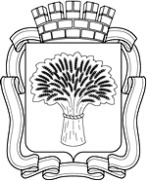 Российская ФедерацияАдминистрация города Канска
   Красноярского краяПОСТАНОВЛЕНИЕРоссийская ФедерацияАдминистрация города Канска
   Красноярского краяПОСТАНОВЛЕНИЕРоссийская ФедерацияАдминистрация города Канска
   Красноярского краяПОСТАНОВЛЕНИЕРоссийская ФедерацияАдминистрация города Канска
   Красноярского краяПОСТАНОВЛЕНИЕ08.09.2020 г. № 746Глава города КанскаА.М. БересневИсполняющий обязанности руководителя
УАиГ администрации г. Канска             Р.Н. Лучко